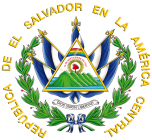 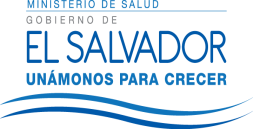 M I N I S T E R I O   D E   S A L U DH O S P I T AL     N A C I O N A L    D E    S O N S O N A T EVERSIÓN PÚBLICAEl presente documento es una versión pública, en el cual únicamente se ha omitido la información que la Ley de Acceso a la Información Pública que se puede abreviar LAIP, define como confidencial entre ellos los datos personales de la personas naturales firmantes de conformidad a lo establecido en los Artículos 24 y 30 de la LAIP y el Articulo 6 del lineamiento No. 1, para la publicación de la información oficiosa.También se ha incorporado al documento la pagina escaneada con las firmas y sellos de las personas naturales firmante para la legalidad del documento.
Imprimir para LAIP 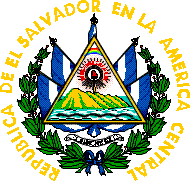 GOBIERNO DE EL SALVADOR Hospital Nacional "Dr. Jorge Mazzini Villacorta", Sonsonate UNIDAD DE ADQUISICIONES PREVISION NO:202 UACI del Hospital Nacional de Sonsonate Y CONTRATACIONES INSTITUCIONAL PREVISION NO:202 UACI del Hospital Nacional de Sonsonate - PREVISION NO:202 ORDEN DE COMPRA DE BIENES Y SERVICIOS Lugar y Fecha: Sonsonate 07 de Febrero del 2012 No.Orden:37/2012 RAZON SOCIAL DEL SUMINISTRANTE CENTRO COMERCIAL FERRETERO,S.A DE C.V. CANTIDAD UNIDAD DE D E S C R I P C I O N PRECIO VALOR CANTIDAD MEDIDA D E S C R I P C I O N UNITARIO TOTAL - - LINEA:0202 Atención Hospitalaria--MANTENIMIENTO FONDOS GOES - - 45 Cada Uno CODIGO -70205097 - METROS CABLE VULCAN (TSJ ) 3X12 CONDUSAL $1.70 $76.50 2 Cada Uno CODIGO - 70205191 - CAJAS OCTAGONAL 4\" TICA 100P $0.37 $0.74 4 Cada Uno CODIGO - 70205296 - TOMA HEMB. EMP. POL. DOBLE MARFIL AGUILAR No. 270 $0.49 $1.96 2 Cada Uno CODIGO - 70205130 - TERMICO 1 POLO 20 AMP. JF $1.52 $3.04 1 Cada Uno CODIGO- 70210501 - UN CUARTO - MASTERBOND 7000 FORMICA PEGA CONTACTO $4.94 $4.94 - - TOTAL........................ - $87.18 SON: ochenta y siete 18/100 dolares LUGAR DE ENTREGA:ALMACEN DEL HOSPITAL DE SONSONATE, 5 DIAS DESPUES DE RECIBIDA LA ORDEN DE COMPRA 


___________________________ 
Titular o Designado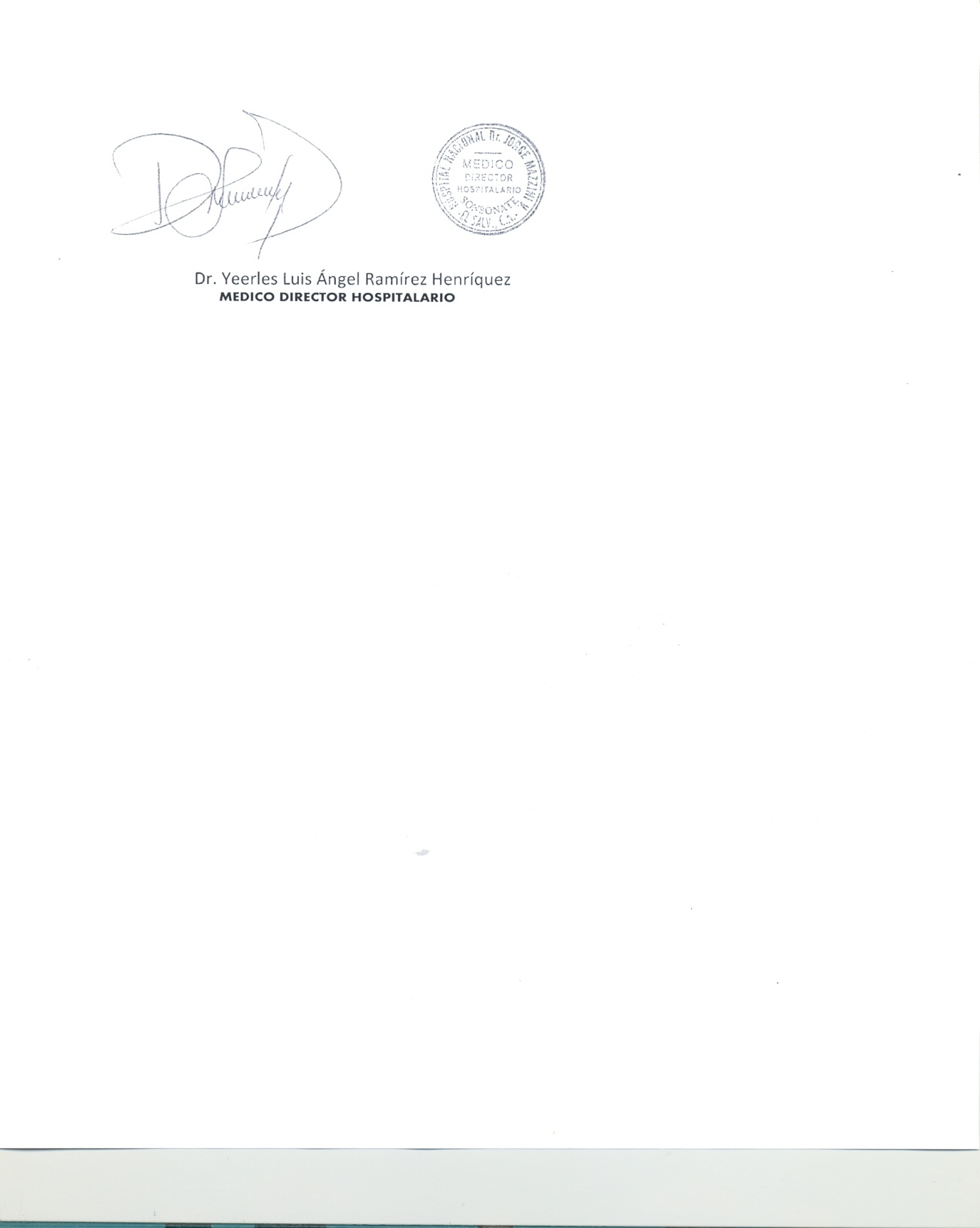 